Politisk dokument for læringsmiljøVedtatt 26.04.2018Politisk dokument for læringsmiljø tar for seg Studentorganisasjonen i Agders (STA) politikk på de fem læringsmiljøperspektivene, i tillegg til å mene noe om det nasjonale arbeidet med læringsmiljø. Studenters rett til et godt læringsmiljø er essensielt for å sikre en trygg studiehverdag hvor studenter kan prestere faglig godt. Læringsmiljø er en grunnleggende faktor for god kvalitet i norsk høyere utdanning. Et godt læringsmiljø defineres som de samlede kulturelle, relasjonelle og fysiske forholdene på institusjonen som har betydning for studentenes læring, helse og trivsel. 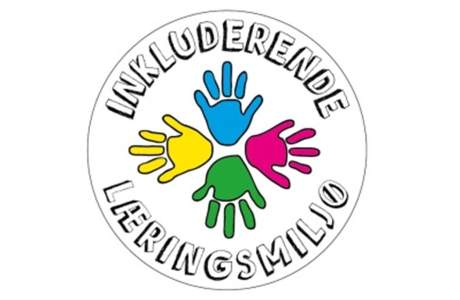 1. Læringsmiljø på UiAInkluderende læringsmiljøUniversitetet i Agder skal ha et inkluderende læringsmiljø hvor alle som velger å studere på universitetet skal oppleve mestring, være en del av et nettverk og oppleve et læringsmiljø som gir rom for å lykkes med studier. Campus skal være tilrettelagt for alle, og campusutviklingen skal baseres på prinsippet om et inkluderende læringsmiljø for både studenter og ansatte. Læringsmiljø på universitetet skal anerkjennes som en grunnleggende faktor for kvalitet i høyere utdanning. Inkluderende studiestartUniversitetet i Agder skal sørge for en inkluderende studiestart for alle studenter, og internasjonale studenter og masterstudenter skal inkluderes i fadderordningen. Universitetet i Agder skal se på muligheten til å utvide studiestart til et årsopplegg hvor det arrangeres flere ulike arrangementer gjennom året for å sikre at flere studenter blir en del av studiemiljøet. Ansvar Læringsmiljøutvalgene skal ha ansvar for å arbeide strukturert og systematisk med læringsmiljø på universitetet. De skal sørge for at tiltak iverksettes og at det hvert år vedtas en handlingsplan for læringsmiljø som sendes ut på høring til universitetets enheter og Studentorganisasjonen i Agder (STA). Læringsmiljøutvalgene skal i samarbeid med Arbeidsmiljøutvalget og Likestilling- og inkluderingsutvalget på universitetet samles til årlige samlinger for å diskutere relevante problemstillinger og finne løsninger i fellesskap. STA skal inkluderes i dette arbeidet. Det skal tydelig fordeles ansvar for oppfølging av læringsmiljø i alle ledd fra emneansvarlig og opp til fakultetsdirektør. Alle vitenskapelige ansatte har et ansvar for å legge til rette for et godt læringsmiljø. StudentombudAlle studenter ved Universitetet i Agder skal ha tilgang på et studentombud. Studentombudet skal være en uavhengig bistandsperson som skal gi studentene ved universitetet hjelp og veiledning i saker som berører deres studiesituasjon. Studentombudet skal påse at sakene får en forsvarlig og korrekt behandling, og at studentenes rettigheter blir ivaretatt. Universitetet skal ha arbeidsgiveransvar og Studentombudet skal inneha juridisk kompetanse. Studentombudet skal rapportere direkte til UiA-styret og Læringsmiljøutvalget. Studentombudet er ikke underlagt lojalitetsplikten, men skal ha taushetsplikt. Studentombudet skal legge frem en årlig rapport som både viser omfanget av henvendelser, men som også kommer med tydelige anbefalinger på hvordan universitetet bedre kan sikre studentenes rettsikkerhet og rettigheter. 2. Fysisk læringsmiljø 2.1 Universell utforming Universitetet i Agder skal til enhver tid være universelt utformet for alle studenter. Campusutvikling skal skje etter prinsippet om et inkluderende læringsmiljø. Dette inkluderer blant annet studerende foreldre, utvekslingsstudenter, studenter med syns-, hørsels- og bevegelseshemninger, eller med astma og allergier. Undervisningsrom, grupperom, lesesaler og bibliotek skal ansees som offentlige rom hvor gjeldende lover og forskrifter skal være et minstekrav til utformingen. Når campus bygges eller renoveres skal det til enhver tid foreligge uttalelse fra interesseorganisasjoner for mennesker med nedsatt funksjonsevner, som sikrer at perspektivene ivaretas på en god måte av brukerne selv. Studentene skal skjermes og støydempende tiltak skal iverksettes under bygningsarbeid på campus, spesielt i eksamensperioder. 2.2 Luftkvalitet og temperatur Universitetet i Agder skal etterstrebe god luftkvalitet og romtemperatur etter anbefalinger fra spesialister. Universitetet skal hvert år gjennomføre målinger av luftkvalitet for å sikre at den er av god kvalitet. Det samme gjelder for temperatur i grupperom, lesesaler og seminarrom. I de tilfeller hvor luftkvalitet eller temperatur ikke tilfredsstiller kravene skal universitetet iverksette tiltak for å forbedre kvaliteten. Ventilasjonen på universitetet skal, hver åpningsdag, være på til universitets stengetid. Dette gjelder også på fakultetsbyggene. 2.3 Støyfrie soner Universitetet i Agder skal tilrettelegge for støyfrie soner hvor studenter kan sitte uforstyrret og studere. 2.4 Tilgjengelig informasjonNødvendig og riktig informasjon skal til enhver tid være tilgjengelig for alle studenter på universitetet. Skjermer og skilting skal anvendes for å fremme informasjonen for studentene. Universitetets nettsider skal være enkle og finne frem på, og informasjonen som deles på universitetets sosiale medier skal være relevant. 3. Psykososialt læringsmiljø Tiltaksplan mot mobbing og trakasseringUniversitetet i Agder skal ha en tiltaksplan mot mobbing som skal følges opp av læringsmiljøutvalget. Fakultetene og Avdeling for lærerutdanning skal følge tiltaksplanen rapportere tilbake på igangsatte tiltak med evalueringer i kvalitetsrapportene som utarbeides hvert år. 3.2 LæringsmiljøteamUniversitetet i Agder skal ansette et eget læringsmiljøteam med stillinger som har som formål å være ute i studentmassen. Teamet skal arbeide forebyggende og i samarbeid med linjeforeninger, studentaktiviteter og STA. Det skal være en egen læringsmiljøkoordinator som også følger opp Læringsmiljøutvalget. I tillegg skal teamet ha en egen studiemiljøkoordinator som har som oppgave å tilrettelegge for møteplasser for studenter på campus. Teamet skal knyttes til universitetets Studieavdeling med nært samarbeid til Ressurssenteret og SiA Helse. 3.3 Studentaktiviteter og linjeforeninger som ressursUniversitetet, fakultetene og avdeling for lærerutdanning skal sørge for at studentaktiviteter og linjeforeninger blir tatt med i arbeidet om å skape møteplasser mellom studenter. Linjeforeningene og studentaktivitetene må sikres økonomisk støtte for å kunne være arrangører av ulike arrangementer som samler ulike studentgrupper til fellesskap og sosialisering. 3.4 Livsmestring for studenterUniversitetet skal aktivt følge opp resultatene av Studiebarometeret og SHoT-undersøkelsene, og sikre ulike kurs for studenter i livsmestring. Kursene skal bygge på faglige vurderinger og forskning, og skal tilbys for alle studenter. 3.5 Legesenter og SiA HelseUniversitetet skal være en pådriver for at det etableres legesentre på begge campuser. I tillegg skal universitetet jobbe for at SiA Helse får flere stillinger til hjelpe studenter med sine ulike helseutfordringer. 3.6 Nasjonalt studenttelefonStudenttelefonen er i dag et prøveprosjekt på Universitetet i Stavanger (UiS). Universitetet i Agder og STA skal jobbe for at tilbudet etableres som en nasjonal studenttelefon som skal bemannes hele døgnet. Telefonen skal drives av studenter, med studenter og for studenter, og personell skal kurses av kvalifiserte kursholdere. 4. Digitalt læringsmiljø4.1 Tilgjengelig utstyrUniversitetet i Agder skal sørge for at studenter som ikke har råd til eget utstyr, får mulighet til å låne digitalt utstyr av universitetet. 4.2 AppUniversitetet i Agder skal utvikle en egen app hvor ulike tjenester på universitetet sentreres. Både booking av grupperom og seminarrom legges til app-tjenesten, i tillegg til deltakelse på kurs og seminarer som arrangeres av universitetet og underliggende enheter. Booking til SiA helse og andre relevante samarbeidspartnere til UiA skal også legges til i applikasjonen. 4.3 Digitale læringsplattformerUniversitetet i Agder skal sørge for at de digitale læringsplattformene er enkle å bruke, gir tydelig informasjon og samarbeider med andre tekniske løsninger som tilbys på universitetet. 5. Organisatorisk læringsmiljø 5.1 Rapportering av læringsmiljøUniversitetet i Agder skal sørge for at universitetet, fakultetene, avdeling for lærerutdanning og administrative enheter har anledning til å rapportere tilbake om hvordan de jobber med læringsmiljø i sine miljøer. 5.2 StudierådStudierådene skal aktivt diskutere læringsmiljø i studieprogrammene og på instituttet. Det skal legges til rette for en funksjon som gir tilbakemelding til tillitsvalgte om hvilke tiltak som iverksettes for å sikre et bedre læringsmiljø. 5.3 Tillitsvalgsystem Universitetet i Agder skal, i samarbeid med STA, sikre god opplæring for studenttillitsvalgte i råd, styrer og utvalg, i tillegg til studieprogram. Det skal arrangeres både tillitsvalgtskurs og tillitsvalgtsamlinger. Samlingene skal brukes som møteplass mellom studenttillitsvalgte, fakultetsledelse og STA. Lokal læringsmiljøundersøkelseUniversitetet skal hvert andre år gjennomføre en lokal læringsmiljøundersøkelse som skal gi grunnlag for videre arbeid med konkrete tiltak for å bedre læringsmiljøet. Undersøkelsen skal utarbeides i samarbeid med studentombudet og STA. Si ifra-systemUniversitetet skal til enhver tid følge opp henvendelser som kommer gjennom Si ifra-systemet. Studenter som melder inn saker skal bli tatt på alvor og gis tilbakemelding om hvordan saken behandles videre. Si ifra-systemet skal tilgjengeliggjøres på universitetets nettside og tydelig løftes frem under studiestart som et verktøy i å forebygge eskalerende saker. 5.6 Evalueringer Læringsmiljø skal være en del av fagfellevurderingene og emneevalueringene som gjennomføres hvert studieår. 6. Pedagogisk læringsmiljø6.1 StudieprogramledelseAlle studieprogramledere skal ha formell kompetanse på håndtering av mobbing og trakassering. Studieprogramledere har en plikt til å aktivt sørge for et trygt læringsmiljø, og skal bryte inn og melde videre i de tilfeller hvor mobbing eller trakassering foregår. Studieprogramleder har ansvar for å iverksette tiltak som bedrer læringsmiljøet i undervisningssituasjoner hvor dette er nødvendig.   6.2 Varierte undervisningsformerUniversitetet i Agder skal aktivt arbeide for varierte undervisningsformer som stimulerer arbeidslyst og motivasjon hos alle studenter. 6.3 Varierte vurderingsformerUniversitetet i Agder skal legge til rette for varierte vurderingsformer som sikrer alle mulighet til å gjennomføre vurderingene som kreves. Det må legges til rette for støtte i de tilfeller hvor det er nødvendig. 7. Studenters rettigheter7.1 Nasjonalt lovverkUniversitetet i Agder og STA skal være en pådriver for et nasjonalt lovverk som tetter hullene for studenters rettsikkerhet. I tillegg skal universitetet og STA arbeide for at et nytt lovverk inneholder både en aktivitetsplikt og en handlingsplikt. 7.2 Lokal forskriftUniversitetet i Agder skal vedta en egen forskrift for læringsmiljø gjeldende på universitetet. Dagens lovverk er et minimum til forskriften, og forskriften skal ta for seg de fem perspektivene av læringsmiljø som er gjeldende, både fysisk, psykososialt, digitalt, organisatorisk og pedagogisk. STA skal være med i arbeidet med å utforme forskriften. 